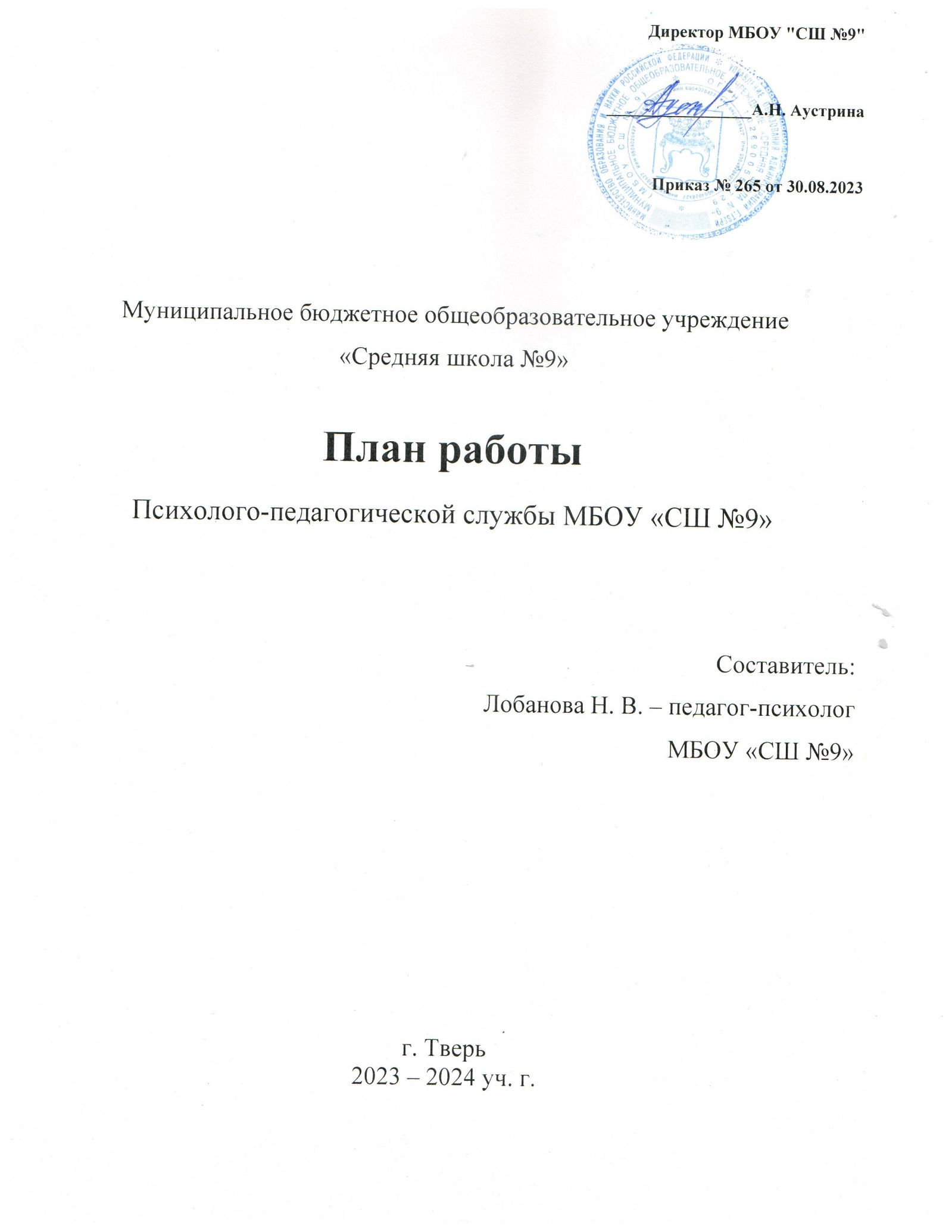 УтверждаюДиректор МБОУ "СШ №9"_________________А.Н. АустринаПриказ № 265 от 30.08.2023Муниципальное бюджетное общеобразовательное учреждение«Средняя школа №9»План работыПсихолого-педагогической службы МБОУ «СШ №9»Составитель:Лобанова Н. В. – педагог-психологМБОУ «СШ №9»г. Тверь2023 – 2024 уч. г.Цель: обеспечение условий, способствующих полноценному психическому, личностному и субъектному развитию учащихсяЗадачи:
1) оказание психологической помощи всем субъектам образовательного процесса;
2) использование имеющейся базы диагностических методик с целью исследования уровня психического и личностного развития учащихся;
3) организация системного психологического консультирования педагогов по вопросам создания индивидуальной траектории развития и саморазвития личности;
4) осуществление психологического сопровождения:  - учащихся на ступенях адаптации – 1, 5, 10 классов; - учащихся «группы риска»; - одаренных учащихся; - учащихся классов с ОВЗ; - учащихся в период подготовки и сдачи единого государственного экзамена; - учащихся кадетских классов;
5) проектирование стратегии патриотического воспитания на институциональном уровне на основе анализа ИОС;6) трансляция опыта на мероприятиях городского, регионального и федерального уровня, научно-практических конференциях, проведение мастер-классов, семинаров-практикумов, публикации на сайте школы;Виды работ: 1. Психологическая диагностика
2. Консультативно-просветительская
3. Профориентация
4. Коррекционно-развивающая работа5.Психологическое просвещение и профилактика6. Организационно-методическая работа психологаНаименование мероприятийФормы работыСроки
Частота проведенияЦелевая аудиторияОтветственныйПредполагаемый результатПсихологическая диагностикаПсихологическая диагностикаПсихологическая диагностикаПсихологическая диагностикаПсихологическая диагностикаПсихологическая диагностикаСтартовая диагностикаИндивидуально сентябрьОбучающиеся 1 классовИсследование причин нарушения обучения и воспитания, совершенствование предупреждения трудностей в учебе и межличностных отношениях, формирование адекватной самооценки по результатам проведенных исследованийДиагностика адаптации при переходе из среднего в старшее звеноИндивидуально сентябрьОбучающиеся 10 классовИсследование причин нарушения обучения и воспитания, совершенствование предупреждения трудностей в учебе и межличностных отношениях, формирование адекватной самооценки по результатам проведенных исследованийФормирование Базы Данных "Золотого фонда" школы (для целевой подготовки учащихся к предметным олимпиадам, игровых интеллектуальным конкурсам разл. уровня)ИндивидуальноСентябрь ОбучающиесяКлассные руководителиИсследование причин нарушения обучения и воспитания, совершенствование предупреждения трудностей в учебе и межличностных отношениях, формирование адекватной самооценки по результатам проведенных исследованийДиагностика адаптации при переходе из начальной школы в среднее звеноГрупповаяОктябрь - НоябрьОбучающиеся 5 классовИсследование причин нарушения обучения и воспитания, совершенствование предупреждения трудностей в учебе и межличностных отношениях, формирование адекватной самооценки по результатам проведенных исследованийДиагностика социально-психологической адаптации к школьному бучениюГрупповаяДекабрь – январьОбучающиеся 1 классовИсследование причин нарушения обучения и воспитания, совершенствование предупреждения трудностей в учебе и межличностных отношениях, формирование адекватной самооценки по результатам проведенных исследованийДиагностика детей с ОВЗГрупповаяноябрь – декабрьапрель-майКлассы коррекции и дети, находящиеся на инклюзивном обученииИсследование причин нарушения обучения и воспитания, совершенствование предупреждения трудностей в учебе и межличностных отношениях, формирование адекватной самооценки по результатам проведенных исследований. Составление и корректировка индивидуального образовательного маршрутаДиагностика готовности к обучению в среднем звенегрупповаяМарт - апрельОбучающиеся 4 классовОсуществление мониторинга интеллектуального развития Выявление учащихся с признаками одаренности в социально-ориентированных видах деятельности.Исследование уровня вербально-логического мышления групповаяФевраль - мартОбучающиеся 10-х классовОсуществление мониторинга интеллектуального развития Выявление учащихся с признаками одаренности в социально-ориентированных видах деятельности.Диагностика уровня тревожности индивидуальноВ течение года по запросуОбучающиеся 1-4-х классовВыявление факторов, влияющих на психоэмоциональное состояние детей в школе, как один из показателей их психологического благополучияДиагностика уровня мотивации к учебной деятельности учащихся 2-4 классовиндивидуальноВ течение года по запросуОбучающиеся 1-4-х классовВыявление ведущих мотивов, исследование учебной мотивацииИсследование личностных особенностей учащихсяИндивидуальноВ течение годапо запросуОбучающиеся 1-11 классовИсследование личностных свойств учащихся, особенностей личностного развития учащихся, выявление наиболее типичных характерологических проявлений и выработка стратегий взаимодействияИсследование межличностных отношений учащихся (Социомониторинг)групповаяВ течение года по согласованию с классными руководителямиОбучающиеся 1, 2, 5 кадетских классовИсследования стиля взаимодействия учащихся, сложившиеся в классе взаимоотношения, уровня коммуникативной компетентности, выявление детей «группы риска»Диагностка личностных результатов образовательной деятельностиГрупповая Январь - февральОбучающиеся 1 – 11 классовРекомендации по организации воспитательной работы, внеурочной деятельности и дополнительного образования на 2021 -2022 учебный годДиагностика интересов, склонностей, способностей Индивидуальная, групповаяВ течение годапо запросуучащихся 9-11-х классовИзучение мотивационной сферы, направленности личности, жизненных ценностей учащихся. Психологическое сопровождение профессионального самоопределения учащихсяДиагностика удовлетворенности учащихся и родителей образовательным процессомгрупповаяапрельОбучающиеся, родители (законные представители) Выявление позитивных и негативных сторон образовательного процесса с целью коррекции его траекторииДиагностика родительско-детских тношенийИндивидуальноВ течение года по запросуРодители, законные представители)Выявление нарушений семейного воспитанияПсихологическое консультированиеПсихологическое консультированиеПсихологическое консультированиеПсихологическое консультированиеПсихологическое консультированиеПсихологическое консультированиеКонсультирование по вопросам обучения детей, преодоления трудностей в обучении и выстраивание индивидуальной образовательной траектории учащихсяИндивидуальныеВ течение года по запросуРодители (законные представители)Оказание психологической помощи  Вовлечение в учебно-воспитательный процесс родительской общественности, повышение психологической культуры всех субъектов образовательного процессаКонсультирование по вопросам семейного воспитания, семейных взаимоотношенийИндивидуальныеВ течение года по запросуРодители (законные представители)Оказание психологической помощи  Вовлечение в учебно-воспитательный процесс родительской общественности, повышение психологической культуры всех субъектов образовательного процессаКонсультирование по вопросам адаптации при переходе на новый образовательный уровеньИндивидуальныесентябрь - декабрьРодители (законные представители)Оказание психологической помощи  Вовлечение в учебно-воспитательный процесс родительской общественности, повышение психологической культуры всех субъектов образовательного процессаКонсультирование по вопросам педагогического общения, обучения и воспитания, создания благоприятной образовательной среды, в том числе детей с ОВЗ и особыми образовательными потребностямиИндивидуальныеИндивидуальныеВ течение года по запросуПедагогиОказание психологической помощиповышение психологической культуры всех субъектов образовательного процессаКонсультирование по вопросам выбора профиля обучения, будущей профессии и экзаменов по выборуИндивидуально Январь - март по запросуПодростки, старшие школьникиОказание психологической помощи, повышение психологической культуры, раннее выявление и профилактика девиантных отклонений и кризисных состоянийКонсультирование родителей «Трудности в обучении и общении с ребенком и пути их устранения»Индивидуально Февраль Подростки, старшие школьникиОказание психологической помощи, повышение психологической культуры, раннее выявление и профилактика девиантных отклонений и кризисных состоянийКонсультирование по вопросам психологической подготовки к ГИАИндивидуально апрельПодростки, старшие школьникиОказание психологической помощи, повышение психологической культуры, раннее выявление и профилактика девиантных отклонений и кризисных состоянийКонсультирование по результатам стартовой диагностикииндивидуальнооктябрьКлассные руководители 1 классов, родители (законные представители)Информирование с целью профилактики школьной дезадаптацииКонсультирование по результатам диагностики адаптации при переходе из среднего в старшее звеноиндивидуальнооктябрьКлассные руководители 10 классовИнформирование с целью профилактики школьной дезадаптацииКонсультирование по результатам диагностики адаптации при переходе из начальной школы в среднее звеноиндивидуальнодекабрьКлассные руководители 5 классов, родители (законные представители)Информирование с целью профилактики школьной дезадаптацииКонсультирование по результатам диагностики социально-психологической адаптации к школьному бучениюиндивидуально февральУчителя 1 классов, родители(законные представители(Похвалина Т А. Информирование с целью профилактики школьной дезадаптацииКонсультирование по результатам диагностики возможных отклонений в развитии личностииндивидуальнов течении годаКлассные руководители, родители ( законные представители)Информирование с целью профилактики развития девиантных отклонений, рекомендации по обучению и воспитаниюКонсультирование по результатам диагностики склонности к суицидальному и повреждающему поведениюиндивидуальноВ течение года по запросуРодители (законные представители), педагогиРекомендации по воспитанию с целью профилактики суицидальных наклонностейКонсультирование по результатам диагностики стрессоустойчивости в период перед сдачей ГИАиндивидуальноВ течение года по запросуПедагоги, родители (законные представители), обучающиеся выпускных классовИнформирование с целью профилактики экзаменационного стрессаКонсультирование по результатам диагностики готовности к обучению в среднем звенеиндивидуальноМарт - апрельКлассные руководители 4 классов, родители (законные представители)Информирование с целью профилактики школьной дезадаптацииКонсультирование по результатам диагностики уровня тревожности индивидуальноВ течение года по запросуКонсультирование по результатам диагностики уровня мотивации к учебной деятельностииндивидуальноВ течение года по запросуКлассные руководители 2-4 классов родители (законные представителиИнформирование с целью профилактики школьнодезадаптацииКонсультирование по результатам исследования личностных особенностей учащихсяиндивидуальноВ течение года по запросуКлассные руководители 2-4 классов родители (законные представителиИнформирование с целью профилактики школьнодезадаптацииКонсультирование по результатам диагностки личностных результатов образовательной деятельностииндивидуальноЯнварь - февральКлассные руководители, заместитель директора по ВРИнформирование с целью оценки эффективности направлений воспитательной работыКонсультирование по результатам диагносткиинтересов, склонностей, способностей индивидуальноВ течение годапо запросуОбучающиеся 8-11 классов, родители ( законные представители)Информирование с целью выбора профиля обучения в школе или образовательной организации среднего профессионального обученияКонсультирование по результатам диагносткиродительско-детских тношенийиндивидуальноВ течение года по запросуРодители (законные представители) Информирование о стилях семейного воспитания с целью профилактики внутрисемейных конфликтов «родитель-ребенок»ПрофориентацияПрофориентацияПрофориентацияПрофориентацияПрофориентацияПрофориентацияРеализация программы «Основы выбора професссии» Групповая В течение года по расписаниюОбучающиеся 10 классаИнформирование обучающихся о рынке профильных образовательных услугПервичная профконсультацияиндивидуальноВ течение года (по запросу)Обучающиеся 7-8 4классовИнформирование обучающихся о рынке профильных образовательных услугКоррекционно-развивающая работаКоррекционно-развивающая работаКоррекционно-развивающая работаКоррекционно-развивающая работаКоррекционно-развивающая работаКоррекционно-развивающая работаРеализация программы «Тропинка к своему Я» Обучающиеся 2-4 классов ОВЗРеализация программы «Тропинка к своему Я»Обучающиеся 1 классовРазвитие социално- и учебно значимых качеств личности на новой ступени образованияРеализация программы «Тренинг жизненных навыков»Групповая В течение года (по расписанию)Обучающиеся классов ОВЗПрофилактика учебной и социальной дезадаптации и негативных эмоциональных состояний, развитие социально значимых черт личностиРеализация программы «Креативная мастерская»ОбучающиесяКоррекция тревожности через развитие творческих способностейРеализация программы «Техники эффективного чтения»Обучающиеся ОВЗКоррекция навыка чтения и компонентов учебной деятельности и развитие навыка осознанного чтенияУчастие в Всероссийской дистанционной Олимпиаде школьников «Психология для всех»ноябрьОбучающиеся 7 классовПсихологическая экспертизаПсихологическая экспертизаПсихологическая экспертизаПсихологическая экспертизаПсихологическая экспертизаПсихологическая экспертизаПосещение уроковиндивидуальноВ течение года (по запросу)ПедагогиКоординация деятельности, направленной на обучение и воспитание обучающихсяСовместная работа, направленная на социально-психологическую адаптацию школьников, требующих особого вниманияИндивидуальная и групповаяВ течение года (по запросу)педагоги, социальный педагог, школьная администрация, внешкольные субъекты профилактикиКоординация деятельности, направленной на обучение и воспитание обучающихсяПсихологическое просвещение и профилактикаПсихологическое просвещение и профилактикаПсихологическое просвещение и профилактикаПсихологическое просвещение и профилактикаПсихологическое просвещение и профилактикаПсихологическое просвещение и профилактикаТематические беседыиндивидуальноВ течение года (по запросу)Обучающие, трубующие особого педагогического внимания: группы риска, неуспевающие, опекаемые, состоящие на различных видах учётаИнформирование и обучение эффективным способам поведения в сложных, стрессовых и требующих особой ответственности ситуацияхПравила общенияСентябрьОбучающиеся 5 классовПсихологическое сопровождение школьного Совета по профилактикегрупповаяОктябрьДекабрьФевральМартАпрельПедагоги, обучающиеся, родители (законные представители)Психологическое сопровождение деятельности школьного Совета по медиациигрупповаяОктябрьДекабрьФевральМартАпрельПедагоги, обучающиеся, родители (законные представители)Выявление психологических причин конфликтных ситуаций, обучение эффективным способам разрешения конфликтовЭмоции человека и здоровьегрупповаяоктябрьОбучающиеся 6 классовОтношение к себе, к окружающим людям и здоровьегрупповаяноябрьОбучающиеся 7 классовКризисное состояние в подростковом возрастегрупповаяоктябрьОбучающиеся 8 классовПсихическое здоровье. Секреты нервной системы. Тренинг «Подготовка к итоговой аттестации»групповаяфевральОбучающиеся 9 классов"Нервное истощение, нервная депрессия, нервное напряжение"групповаяапрельОбучающиеся 10 классовТренинг «Разрешение конфликтных ситуаций в школе, в семье». Тренинг «Подготовка к ЕГЭ»групповаямартОбучающиеся 11 классовРодительское собрание в режиме онлайн «Ребёнок и гаджеты» - сбережение психологического здоровья школьников посредством профилактики Интернет, игровой и сетевой зависимостейгрупповаяДата уточняетсяПубликация на сайте школы памяток для родителей по актуальным вопросамВ течение годаОрганизационно-методическая работа психологаОрганизационно-методическая работа психологаОрганизационно-методическая работа психологаОрганизационно-методическая работа психологаОрганизационно-методическая работа психологаОрганизационно-методическая работа психологаПсихолого-педагогический семинар-практикум «Давайте поможем школьнику хорошо учиться!» Занятие №1. "Проблемы в обучении учащихся"ноябрьПсихолого-педагогический семинар-практикум «Давайте поможем школьнику хорошо учиться!» Занятие №2."Диагностика и предупреждение школьной неуспешности"декабрьПсихолого-педагогический семинар-практикум «Давайте поможем школьнику хорошо учиться!» Занятие №3. "Формы, приемы и методы работы с учащимися, имеющими слабые способности и низкую мотивацию к обучению"январьСеминар-практикум молодых специалистов «Приёмы социально-психологической перцепции при обучении школьников  с аудиальным, визуальным, кинестетическим и смешанным типами восприятия». 2 занятия (теоретическое и практическое)Диагностика профессиональных затруднений и "точек роста" педагоговсентябрьсентябрьПодготовка выступлений на проектно-методические советыВ течение года В течение года Специалисты МСОПовышение профессионального уровня специалистов МСО и личного профессионализма.Подготовка выступлений на ППКВ течение года В течение года Специалисты МСОПовышение профессионального уровня специалистов МСО и личного профессионализма.Подготовка выступлений на педагогических советах,В течение года В течение года Специалисты МСОПовышение профессионального уровня специалистов МСО и личного профессионализма.Подготовка материалов для размещения а сайте школыВ течение года В течение года Специалисты МСОПовышение профессионального уровня специалистов МСО и личного профессионализма.Подотовкастатей для публикации в научных сборникахВ течение года В течение года Специалисты МСОПовышение профессионального уровня специалистов МСО и личного профессионализма.Участие в подготовке и реализации инновационных проектовВ течение года В течение года Специалисты МСОПовышение профессионального уровня специалистов МСО и личного профессионализма.Проектирование стратегии патриотического воспитания на  институциональном уровне на основе анализа ИОСВ течение года В течение года Специалисты МСОПовышение профессионального уровня специалистов МСО и личного профессионализма.Трансляция опыта на мероприятиях городского, регионального и федерального уровняВ течение года В течение года Специалисты МСОПовышение профессионального уровня специалистов МСО и личного профессионализма.Посещение семинаров, методических советов, вебинаров, конференци различного уровня для педагогов-психологов МСО